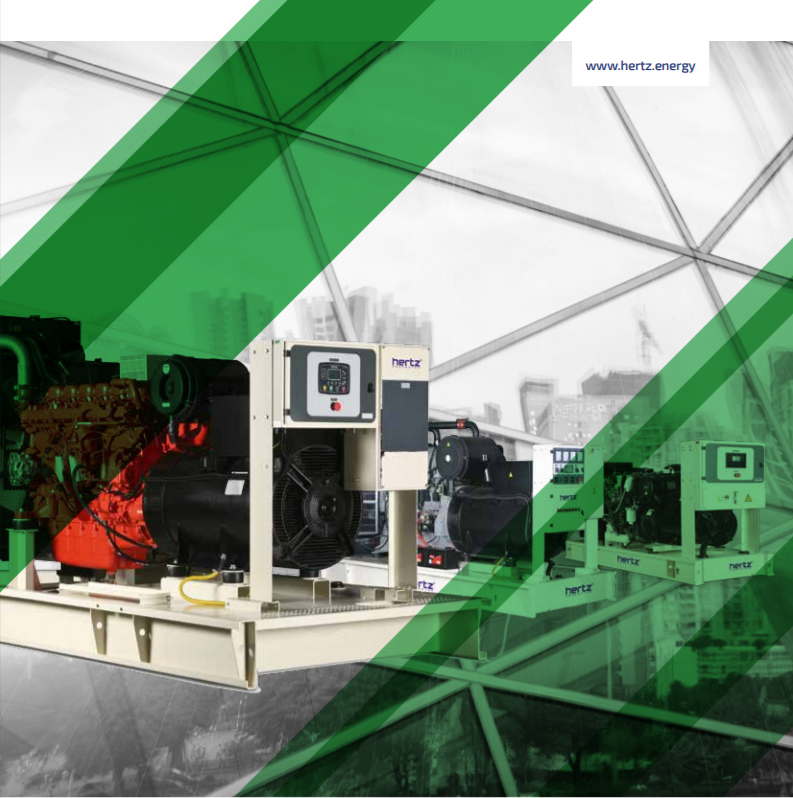 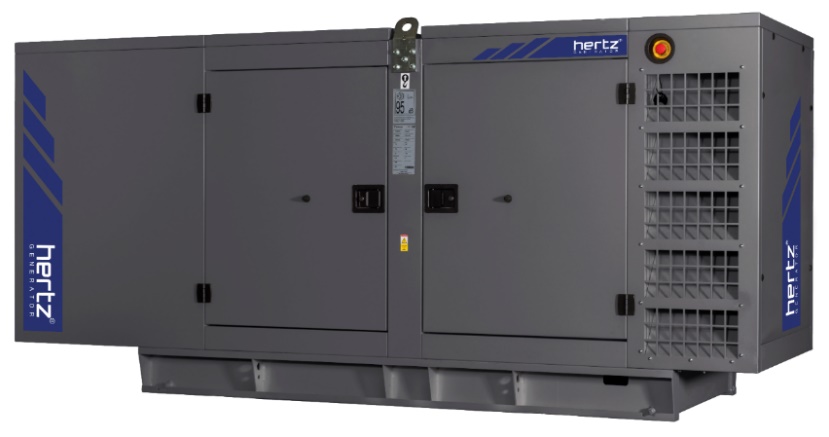 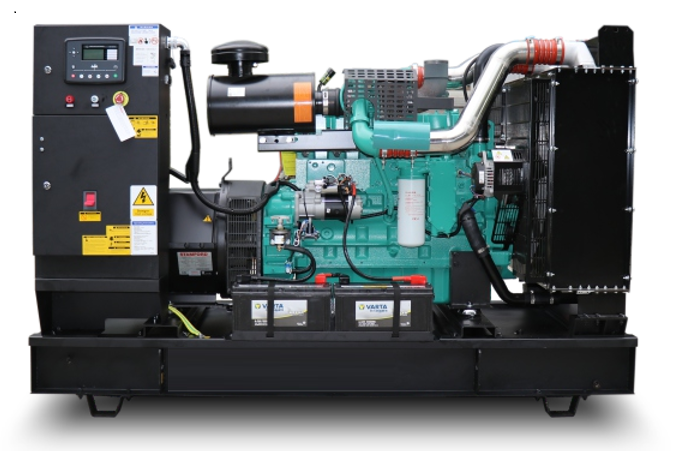 Технические характеристики дизельного Электроагрегата№Модель ДГУHG 165 CL1Марка двигателя (Производитель)Cummins2Марка альтернатора (Производитель)Leroy Somer3Максимальная мощность, кВА1654Максимальная мощность, кВт1325Номинальная мощность, кВА1506Номинальная мощность, кВт1207Модель двигателя6BTAA5.9G128Полная мощность, кВт1659Кол-во цилиндров6 в линию10Объем двигателя, л5,911Диаметр цилиндра / Ход поршня, мм102 / 12012Степень сжатия17,3 : 113НаддувТурбированный14Регулятор частоты оборотов двигателяЭлектронный15Тип охлажденияЖидкостный16Объем охлаждающей жидкости, л1017Объем системы смазывания, л16,418Тип масла10W4019Электрическая система24 В20Скорость / Частота1500 rpm / 50Hz21Топливная система-22Расход топлива, л/час110%3622Расход топлива, л/час100%3422Расход топлива, л/час75%2622Расход топлива, л/час50%1723Модель альтернатораTAL-A44-J24Тип альтернатораБесщеточный25Количество фаз326Коэффициент мощности0,827Количество опородна28Количество полюсов429Стабильность напряжения± %130Класс изоляцииH31Степень защитыIP 2332Система возбужденияСтандартная33Тип соединениязвезда34Частота, Hz5035Выходное напряжение, VAC230 / 40036Заявленная мощность, кВА13837Эффективность, %91,938Автомат защитыУстановлен39Блок зарядки АКБУстановлен40Подогреватель охлаждающей жидкостиЭлектронный41Габариты открытого ДГУ (ДхШхВ), мм2275 x 1025 x 159642Габариты в кожухе (ДхШхВ), мм3600 x 1130 x 195043Вес в кожухе, кг188744Вес без кожуха, кг116845Топливный бак в ДГУ без кожуха, л.27046Топливный бак в ДГУ в кожухе, л.350